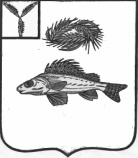 СОВЕТ
 МИУССКОГО МУНИЦИПАЛЬНОГО ОБРАЗОВАНИЯ ЕРШОВСКОГО  РАЙОНА САРАТОВСКОЙ ОБЛАСТИ РЕШЕНИЕот 25.12.2023 года                       № 8-17О бюджете Миусского муниципального образованияЕршовского района Саратовской области на 2024 годи на плановый период 2025-2026 годовРуководствуясь Бюджетным кодексом Российской Федерации, Федеральным законом от 06 октября 2003 года № 131-ФЗ «Об общих принципах организации местного самоуправления в Российской Федерации», Уставом Миусского муниципального образования Ершовского района Саратовской области Совет Миусского муниципального образования РЕШИЛ:1.Утвердить основные характеристики бюджета Миусского муниципального образования  Ершовского  района Саратовской области на 2024 год:общий объем доходов в сумме 7120,8 тыс. рублей;общий объем расходов в сумме 7120,8 тыс. рублей;3) дефицит (профицит) в сумме 0,0 тыс. рублей.    2. Утвердить основные характеристики бюджета Миусского муниципального образования  Ершовского  района Саратовской области на плановый период 2025-2026 год::1) общий объем доходов на 2025 год в сумме 4130,5 тыс. рублей и на 2026 год в сумме 4315,6 тыс. рублей;2) общий объем расходов на 2025 год в сумме 4130,5  тыс. рублей, в том числе условно утвержденные расходы в сумме 99,4 тыс. рублей и на 2026 год в сумме 4315,6 тыс. рублей в том числе условно утвержденные расходы в сумме 207,4 тыс. рублей;3) дефицит (профицит) бюджета Миусского муниципального   образования  Ершовского муниципального района Саратовской области на 2025 год в сумме 0,0 тыс. рублей и на 2026 год в сумме 0,0 тыс. рублей.3.Утвердить распределение доходов в бюджет Миусского муниципального образования Ершовского района Саратовской области на 2024 год и на плановый период 2025 и 2026 годов согласно приложению №1 к настоящему решению.4. Установить, что информационное взаимодействие между управлением Федерального казначейства по Саратовской области и главными администраторами доходов бюджета Миусского муниципального образования Ершовского района Саратовской области может осуществляться через следующие уполномоченные органы:- муниципальное учреждение «Централизованная бухгалтерия Ершовского муниципального района».5. Утвердить бюджетные ассигнования бюджета Миусского муниципального образования Ершовского района Саратовской области на 2024 год и на плановый период 2025 и 2026 годов1) общий объем бюджетных ассигнований на исполнение публичных нормативных обязательств:на 2024 год в сумме 76,8 тыс.рублей; на 2025 год в сумме 76,8 тыс. рублей;на 2026 год в сумме 76,8 тыс.рублей;2) объем бюджетных ассигнований дорожного фонда:на 2024 год в сумме 4468,3 тыс. рублей; на 2025 год в сумме 1342,0 тыс. рублей;на 2026 год в сумме 1387,9 тыс. рублей;3) ведомственную структуру расходов бюджета Миусского муниципального образования Ершовского района Саратовской области на 2024 год и на плановый период 2025 и 2026 годов согласно приложению № 2 к настоящему Решению;4) распределение бюджетных ассигнований по разделам, подразделам, целевым статьям (муниципальным программам муниципального образования и непрограммным направлениям деятельности), группам и подгруппам видов расходов классификации расходов бюджета Миусского муниципального образования Ершовского района Саратовской области на 2024 год и на плановый период 2025 и 2026 годов согласно приложению № 3 к настоящему Решению;5) объем и распределение бюджетных ассигнований по целевым статьям (муниципальных программ муниципального образования и непрограммным направлениям деятельности), группам видов расходов, классификации расходов бюджета Миусского муниципального образования Ершовского района Саратовской области на 2024 год и на плановый период 2025 и 2026 годов согласно приложению № 4 к настоящему Решению.6. Утвердить источники финансирования дефицита бюджета Миусского муниципального образования Ершовского района Саратовской области на 2024 год и на плановый период 2025 и 2026 годов согласно приложению № 5 к настоящему Решению.7. Установить верхний предел муниципального внутреннего долга Миусского муниципального образования Ершовского района Саратовской области:по состоянию на 1 января 2025 года в сумме 0,0 тыс. рублей, в том числе верхний предел долга по муниципальным гарантиям в сумме 0,0 тыс рублей;по состоянию на 1 января 2026 года в сумме 0,0 тыс. рублей, в том числе верхний предел долга по муниципальным гарантиям в сумме 0 ,0 тыс. рублей;по состоянию на 1 января 2027 года в сумме 0,0 тыс. рублей, в том числе верхний предел долга по муниципальным гарантиям в сумме 0,0 тыс рублей.8. Объем межбюджетных трансфертов, предоставляемых из бюджета Миусского муниципального образования в бюджет Ершовского муниципального района на 2024 год 36,1 тыс. рублей и на плановый период 2024 и 2025 годов 37,6 тыс рублей и 43,2 тыс рублей; Остатки средств бюджета Миусского муниципального образования, за исключением остатков за счет средств межбюджетных трансфертов из других бюджетов, находящиеся по состоянию на 1 января 2024 года на едином счете бюджета Миусского муниципального образования Ершовского района Саратовской области, в 2024 году могут направляться на увеличение бюджетных ассигнований:в объеме бюджетных ассигнований муниципального дорожного фонда, не использованных в отчетном финансовом году, направляются на увеличение в текущем финансовом году бюджетных ассигнований муниципального дорожного фонда;оплату заключенных от имени сельского поселения муниципальных контрактов на поставку товаров, выполнение работ, оказание услуг, подлежавших в соответствии с условиями этих муниципальных контрактов оплате в 2023 году, в объеме, не превышающем сумму остатка не использованных на начало текущего финансового года бюджетных ассигнований на исполнение указанных муниципальных контрактов.Остатки средств бюджета поселения, за исключением остатков за счет средств межбюджетных трансфертов из других бюджетов, находящиеся по состоянию на 01 января 2024 года на едином счете бюджета Миусского муниципального образования Ершовского района Саратовской области, в объеме, необходимом для покрытия временных кассовых разрывов, возникающих в ходе исполнения бюджета поселения в 2024 году, могут направляться на их покрытие.9. Установить резервный фонд администрации Миусского муниципального образования Ершовского района Саратовской области на 2024 год в сумме 3,0 тыс. рублей, на 2025 год в сумме 3,0 тыс. рублей, на 2026 год в сумме 3,0 тыс. рублей.10.Установить, что в соответствии с пунктом 8 статьи 217 Бюджетного кодекса Российской Федерации в сводную бюджетную роспись Миусского муниципального образования Ершовского района Саратовской области могут быть внесены изменения без внесения изменений в решение о бюджете Миусского муниципального образования Ершовского района Саратовской области в случаях:а) перераспределение бюджетных ассигнований между разделами, подразделами, целевыми статьями, группами (группами и подгруппами) видов расходов классификации расходов бюджетов в пределах общего объема бюджетных ассигнований, предусмотренных местным бюджетом для финансирования мероприятий муниципальной программы;б) перераспределение бюджетных ассигнований по кодам бюджетной классификации расходов в пределах средств, предусмотренных соответствующим главным распорядителем средств местного бюджета, в целях выполнения условий предоставления межбюджетных трансфертов, предоставляемых в порядке и на условиях, установленных Правительством Саратовской области;в) увеличение (уменьшение) бюджетных ассигнований на сумму дополнительных средств целевого назначения из бюджетов различных уровней.г) увеличение бюджетных ассигнований на сумму не использованных по состоянию на 1 января 2024 года остатков бюджетных ассигнований дорожного фонда и на сумму положительной разницы между фактически поступившим и прогнозировавшимся объемом доходов бюджета, учитываемых при формировании дорожного фонда в 2023 году, 12. Установить исходя из прогнозируемого уровня инфляции (декабрь 2024 года к декабрю 2023 года) размер индексации с 1 октября 2024 года на 4,0 процента, с 1 октября 2025 года на 4,0 процента, с 1 октября 2026 года на 3,9 процента:- денежного вознаграждения Главы муниципального образования;- окладов месячного денежного содержания по должностям муниципальной службы муниципального образования;- должностных окладов лиц, замещающих должности, не являющихся должностями муниципальной службы.13. Настоящее Решение вступает в силу с 1 января 2024 года.14. Настоящее Решение опубликовать на официальном сайте администрации  Ершовского муниципального района Саратовской области, в сети Интернет.Глава Миусского муниципального образования  Ершовского  района Саратовской области                                                  А.А. КузьминовПриложение № 1к Решению Совета Миусскогомуниципального образованияЕршовского района Саратовской области«О бюджете Миусского муниципального образования Ершовского районаСаратовской области на 2024 годи на плановый период 2025 и 2026 годов»Распределение доходов в бюджет Миусского муниципального образования Ершовского района Саратовской области по кодам классификации доходов бюджетов на 2024 год и на плановый период 2025 и 2026 годов.(тыс. руб.)Глава Миусского муниципального образования  Ершовского  района Саратовской области                                                  А.А. КузьминовПриложение № 2к Решению Совета Миусскогомуниципального образованияЕршовского района Саратовской области«О бюджете Миусского муниципального образования Ершовского районаСаратовской области на 2024 год и на плановый период 2025 и 2026 годов»Ведомственная структура расходов бюджета Миусского муниципального образования Ершовского района Саратовской области на 2024 год и плановый период 2025 и 2026 годов.(тысяч рублей)Глава Миусского муниципального образования  Ершовского  района Саратовской области                                                  А.А. КузьминовПриложение № 3к Решению Совета Миусскогомуниципального образованияЕршовского района Саратовской области«О бюджете Миусского муниципального образования Ершовского районаСаратовской области на 2024 год и на плановый период 2025 и 2026 годов»Объем и распределение бюджетных ассигнований бюджета Миусского муниципального образования Ершовского района Саратовской области по разделам, подразделам, целевым статьям (муниципальным программам и
непрограммным направлениям деятельности), группам видов расходов бюджета на 2024 год и плановый период 2025 и 2026 годов(тысяч рублей)Глава Миусского муниципального образования  Ершовского  района Саратовской области                                                  А.А. КузьминовПриложение № 4к Решению Совета Миусскогомуниципального образованияЕршовского района Саратовской области«О бюджете Миусского муниципального образования Ершовского районаСаратовской области на 2024 годи на плановый период 2025 и 2026 годов»Распределение бюджетных ассигнований по целевым статьям (муниципальным программам и непрограммным направлениям деятельности,  группам видов расходов классификации расходов бюджета 	Миусского муниципального образования Ершовского района Саратовской области на 2024 год и плановый период 2025и 2026 годов.(тыс. рублей)Глава Миусского муниципального образования  Ершовского  района Саратовской области                                                  А.А. КузьминовПриложение № 5к Решению Совета Миусскогомуниципального образованияЕршовского района Саратовской области«О бюджете Миусского муниципального образования Ершовского районаСаратовской области на 2024 годи на плановый период 2025 и 2026 годов»Источники финансирования дефицита бюджета Миусского муниципального образования Ершовского района Саратовской области на 2024 год и плановый период 2025 и 2026 годов. (тыс. рублей.)Глава Миусского муниципального образования  Ершовского муниципального района Саратовской области                                                                            А.А. КузьминовБюджетные ассигнования на предоставление межбюджетныхтрансфертов из бюджета Миусского муниципального образованиябюджету  Ершовского муниципального районана 2024 год и на плановый период 2025 и 2026 годов                                                                                                                         (тыс. рублей)Глава Миусского муниципального образования  Ершовского муниципального района Саратовской области                                                                            А.А. КузьминовКод бюджетной классификации Наименование доходов2024 год2025 год2026 год100 00000 00 0000 000НАЛОГОВЫЕ И НЕНАЛОГОВЫЕ ДОХОДЫ3774,13906,94076,7НАЛОГОВЫЕ ДОХОДЫ3721,53854,34024,1101 00000 00 0000 000Налоги на прибыль, доходы1028,21105,31188,2101 02000 01 0000 110Налог на доходы физических лиц1028,21105,31188,2103 00000 00 0000 000Налоги на товары (работы, услуги), реализуемые на территории  Российской Федерации1327,31342,01387,9103 02000 01 0000 110Акцизы по подакцизным товарам (продукции) производимым на территории РФ1327,31342,01387,9106 00000 00 0000 000Налоги на имущество1364,01405,01446,0106 01000 00 0000 110Налог на имущество физических лиц63,069,076,0106 06000 00 0000 110Земельный налог 1301,01336,01370,0108 00000 00 0000 000Государственная пошлина2,02,02,0108 04020 01 0000 110Государственная пошлина за совершение нотариальных действий должностными лицами органов местного самоуправления, уполномоченными в соответствии с законодательными актами Российской Федерации на совершение нотариальных действий2,02,02,0НЕНАЛОГОВЫЕ ДОХОДЫ52,652,652,6111 00000 00 0000 000ДОХОДЫ ОТ ИСПОЛЬЗОВАНИЯ ИМУЩЕСТВА, НАХОДЯЩЕГОСЯ В ГОСУДАРСТВЕННОЙ  И МУНИЦИПАЛЬНОЙ СОБСТВЕННОСТИ51,651,651,6111 05035 10 0000 120Доходы от сдачи в аренду имущества, находящегося в оперативном управлении органов сельских поселений и созданных ими учреждений (за исключением имущества муниципальных и автономных учреждений)51,651,651,6116 00000 00 0000 000Штрафы, санкции,  возмещение ущерба1,01,01,0116 02020 02 0000 140Административные штрафы, установленные законами субъектов Российской Федерации об административных правонарушениях, за нарушение муниципальных правовых актов1,01,01,0ИТОГО ДОХОДОВ3774,13906,94076,7200 00000 00 0000 000Безвозмездные поступления3346,7223,6238,9202 00000 00 0000 000Безвозмездные поступления от других бюджетов бюджетной системы Российской Федерации3207,970,271,4202 10000 00 0000 000Дотации бюджетам субъектов Российской Федерации и муниципальных образований66,970,271,4202 16001 10 0002 150Дотации бюджетам сельских поселений на выравнивание бюджетной обеспеченности за счёт субвенций из областного бюджета66,970,271,4202 20000 00 0000 000Субсидии бюджетам субъектов Российской Федерации и муниципальных образований3141,0202 29999 10 0118 150Субсидии бюджетам поселений на осуществление дорожной деятельности в отношении автомобильных дорог общего пользования местного значения в границах населенных пунктов сельских поселений за счет средств областного дорожного фонда3141,0202 30000 00 0000 000Субвенции бюджетам субъектов Российской Федерации и муниципальных образований138,8153,4167,5202 35118 10 0000 150Субвенции бюджетам сельских поселений на осуществление первичного воинского учета органами местного самоуправления поселений, муниципальных и городских округов.138,8153,4167,5ВСЕГО ДОХОДОВ7120,84130,54315,6Превышение доходов над расходами (-дефицит, + профицит)НаименованиеКодРазделПодразделЦелеваястатьяВид расходов2024 год2025 год2026 год123456789Администрация  Миусского МО7137120,84031,14108,2Общегосударственные вопросы71301001803,21810,41894,7Функционирование высшего должностного лица субъекта Российской Федерации и муниципального образования7130102717,0745,7774,8Выполнение функций органами местного самоуправления7130102410 00 00000717,0745,7774,8Обеспечение деятельности представительного органа местного самоуправления7130102411 00 00000717,0745,7774,8Расходы на обеспечение деятельности главы муниципального образования7130102411 00 02000717,0745,7774,8Расходы на выплаты персоналу в целях обеспечения выполнения функций государственными (муниципальными) органами, казенными учреждениями.7130102411 00 02000100717,0745,7774,8Функционирование Правительства Российской Федерации, высших исполнительных органов государственной власти субъектов Российской Федерации, местных администраций71301041083,21061,71116,9Выполнение функций органами местного самоуправления7130104410 00 000001047,11024,11073,7Обеспечение деятельности органов исполнительной власти7130104413 00 000001047,11024,11073,7Расходы на обеспечение функций центрального аппарата7130104413 00 02200995,6972,61022,2Расходы на выплаты персоналу в целях обеспечения выполнения функций государственными (муниципальными) органами, казенными учреждениями.7130104413 00 02200100651,0677,0704,0Закупка товаров, работ и услуг для государственных (муниципальных) нужд7130104413 00 02200200343,2294,2316,8Иные бюджетные ассигнования7130104413 00 022008001,41,41,4Уплата земельного налога, налога на имущество  и транспортного налога органами местного самоуправления7130104413 00 0610051,551,551,5Иные бюджетные ассигнования7130104413 00 0610080051,551,551,5Предоставление межбюджетных трансфертов 7130104960 00 0000036,137,643,2Предоставление межбюджетных трансфертов из бюджетов поселений7130104961 00 0000036,137,643,2Межбюджетные трансферты, передаваемые бюджетам муниципальных районов из бюджетов поселений на осуществление части полномочий по решению вопросов местного значения соответствии с заключёнными соглашениями в части формирования и исполнения бюджетов поселений7130104961 00 0301036,137,643,2Межбюджетные трансферты7130104961 00 0301050036,137,643,2Резервные фонды71301113,03,03,0Программа муниципального образования71301113,03,03,0Развитие муниципального управления муниципального образования до 2025 г7130111770 00 000003,03,03,0подпрограмма «Управление муниципальными финансами в муниципальном образовании7130111773 01 000003,03,03,0Управление резервными средствами7130111773 01 000013,03,03,0Средства, выделяемые из резервного фонда администрации муниципального образования7130111773 01 000013,03,03,0Иные бюджетные ассигнования7130111773 01 000018003,03,03,0Национальная оборона7130200138,8153,4167,5Мобилизационная и вневойсковая подготовка7130203138,8153,4167,5Осуществление переданных полномочий РФ7130203900 00 00000137,8152,4166,5Осуществление переданных полномочий  РФ за счет субвенций из федерального бюджета7130203902 00 00000137,8152,4166,5Осуществление первичного воинского учета органами местного самоуправления поселений, муниципальных и городских округов7130203902 00 51180137,8152,4166,5Расходы на выплаты персоналу в целях обеспечения выполнения функций государственными (муниципальными) органами, казенными учреждениями.7130203902 00 51180100137,8152,4166,5Закупка товаров, работ и услуг для государственных (муниципальных) нужд7130203902 00 511802001,01,01,0Национальная экономика71304004468,31342,01387,9Дорожное хозяйство (дорожные фонды)71304094468,31342,01387,9Программа муниципального образования71304094468,31342,01387,9Развитие транспортной системы  на территории муниципального образования до 2025 года7130409780 00 000004468,31342,01387,9подпрограмма «Повышение безопасности дорожного движения  на территории муниципального образования»7130409781 00 0000050,050,050,0Мероприятие «Повышение безопасности дорожного движения»7130409781 00 1010050,050,050,0Повышение безопасности дорожного движения (акцизы)7130409781 00 1010150,050,050,0Закупка товаров, работ и услуг для государственных (муниципальных) нужд7130409781 00 1010120050,050,050,0подпрограмма «Капитальный ремонт, ремонт и содержание автомобильных дорог местного значения в границах поселения, находящихся в муниципальной собственности»7130409782 00 000004418,31292,013379Капитальный ремонт, ремонт и содержание автомобильных дорог местного значения в границах поселения, находящихся в муниципальной собственности7130409782 00 102101277,31292,013379Капитальный ремонт, ремонт и содержание автомобильных дорог местного значения в границах поселения, находящихся в муниципальной собственности  за счет средств дорожного фонда муниципального образования  (акцизы)7130409782 00 102111277,31292,01337,9Закупка товаров, работ и услуг для государственных (муниципальных) нужд7130409782 00 102112001277,31292,01337,9Мероприятие «Комплекс процессных мероприятий «Развитие и обеспечение сохранности сети автомобильных дорог Саратовской области»7130409782 01 000003141,0Осуществление дорожной деятельности в отношении автомобильных дорог общего пользования местного значения в границах населенных пунктов сельских поселений7130409782 01 7193D3141,0Закупка товаров, работ и услуг для государственных (муниципальных) нужд7130409782 01 7193D2003141,0Жилищно-коммунальное хозяйство7130500633,7648,5581,3Благоустройство7130503633,7648,5581,3Программа муниципального образования7130503633,7648,5581,3Благоустройство на территории муниципального образования до 2025 года71305038400000000633,7648,5581,3подпрограмма «Уличное освещение»71305038400001111115,0115,0115,0Закупка товаров, работ и услуг для государственных (муниципальных) нужд71305038400001111200115,0115,0115,0подпрограмма «Развития благоустройства на территории муниципального образования»7130503840 00 01113518,7533,5466,3Закупка товаров, работ и услуг для государственных (муниципальных) нужд7130503840 00 01113200518,7533,5466,3Социальная политика713100076,876,876,8Пенсионное обеспечение713100176,876,876,8Программа муниципального образования 713100176,876,876,8Социальная поддержка и социальное обслуживание граждан муниципального образования до 2025 года7131001800 00 0000076,876,876,8подпрограмма «Социальная поддержка граждан»7131001802 01 0000076,876,876,8Доплаты к пенсиям муниципальным служащим7131001802 01 0111776,876,876,8Социальное обслуживание и иные выплаты населению7131001802 01 0111730076,876,876,8Всего расходов:7120,84031,14108,2НаименованиеРазделПодразделЦелеваястатьяВид расходов2024 год2025 год2026 год13456789Общегосударственные вопросы01001803,21810,41894,7Функционирование высшего должностного лица субъекта Российской Федерации и муниципального образования0102717,0745,7774,8Выполнение функций органами местного самоуправления0102410 00 00000717,0745,7774,8Обеспечение деятельности представительного органа местного самоуправления0102411 00 00000717,0745,7774,8Расходы на обеспечение деятельности главы муниципального образования0102411 00 02000717,0745,7774,8Расходы на выплаты персоналу в целях обеспечения выполнения функций государственными (муниципальными) органами, казенными учреждениями.0102411 00 02000100717,0745,7774,8Функционирование Правительства Российской Федерации, высших исполнительных органов государственной власти субъектов Российской Федерации, местных администраций01041083,21061,71116,9Выполнение функций органами местного самоуправления0104410 00 000001047,11024,11073,7Обеспечение деятельности органов исполнительной власти0104413 00 000001047,11024,11073,7Расходы на обеспечение функций центрального аппарата0104413 00 02200995,6972,61022,2Расходы на выплаты персоналу в целях обеспечения выполнения функций государственными (муниципальными) органами, казенными учреждениями.0104413 00 02200100651,0677,0704,0Закупка товаров, работ и услуг для государственных (муниципальных) нужд0104413 00 02200200343,2294,2316,8Иные бюджетные ассигнования0104413 00 022008001,41,41,4Уплата земельного налога, налога на имущество  и транспортного налога органами местного самоуправления0104413 00 0610051,551,551,5Иные бюджетные ассигнования0104413 00 0610080051,551,551,5Предоставление межбюджетных трансфертов 0104960 00 0000036,137,643,2Предоставление межбюджетных трансфертов из бюджетов поселений0104961 00 0000036,137,643,2Межбюджетные трансферты, передаваемые бюджетам муниципальных районов из бюджетов поселений на осуществление части полномочий по решению вопросов местного значения соответствии с заключёнными соглашениями в части формирования и исполнения бюджетов поселений0104961 00 0301036,137,643,2Межбюджетные трансферты0104961 00 0301050036,137,643,2Резервные фонды01113,03,03,0Программа муниципального образования01113,03,03,0Развитие муниципального управления муниципального образования до 2025 г0111770 00 000003,03,03,0подпрограмма «Управление муниципальными финансами в муниципальном образовании0111773 01 000003,03,03,0Управление резервными средствами0111773 01 000013,03,03,0Средства, выделяемые из резервного фонда администрации муниципального образования0111773 01 000013,03,03,0Иные бюджетные ассигнования0111773 01 000018003,03,03,0Национальная оборона0200138,8153,4167,5Мобилизационная и вневойсковая подготовка0203138,8153,4167,5Осуществление переданных полномочий РФ0203900 00 00000137,8152,4166,5Осуществление переданных полномочий  РФ за счет субвенций из федерального бюджета0203902 00 00000137,8152,4166,5Осуществление первичного воинского учета органами местного самоуправления поселений, муниципальных и городских округов0203902 00 51180137,8152,4166,5Расходы на выплаты персоналу в целях обеспечения выполнения функций государственными (муниципальными) органами, казенными учреждениями.0203902 00 51180100137,8152,4166,5Закупка товаров, работ и услуг для государственных (муниципальных) нужд0203902 00 511802001,01,01,0Национальная экономика04004468,31342,01387,9Дорожное хозяйство (дорожные фонды)04094468,31342,01387,9Программа муниципального образования04094468,31342,01387,9Развитие транспортной системы  на территории муниципального образования до 2025 года0409780 00 000004468,31342,01387,9подпрограмма «Повышение безопасности дорожного движения  на территории муниципального образования»0409781 00 0000050,050,050,0Мероприятие «Повышение безопасности дорожного движения»0409781 00 1010050,050,050,0Повышение безопасности дорожного движения (акцизы)0409781 00 1010150,050,050,0Закупка товаров, работ и услуг для государственных (муниципальных) нужд0409781 00 1010120050,050,050,0подпрограмма «Капитальный ремонт, ремонт и содержание автомобильных дорог местного значения в границах поселения, находящихся в муниципальной собственности»0409782 00 000004418,31292,013379Капитальный ремонт, ремонт и содержание автомобильных дорог местного значения в границах поселения, находящихся в муниципальной собственности0409782 00 102101277,31292,013379Капитальный ремонт, ремонт и содержание автомобильных дорог местного значения в границах поселения, находящихся в муниципальной собственности  за счет средств дорожного фонда муниципального образования  (акцизы)0409782 00 102111277,31292,01337,9Закупка товаров, работ и услуг для государственных (муниципальных) нужд0409782 00 102112001277,31292,01337,9Мероприятие «Комплекс процессных мероприятий «Развитие и обеспечение сохранности сети автомобильных дорог Саратовской области»0409782 01 000003141,0Осуществление дорожной деятельности в отношении автомобильных дорог общего пользования местного значения в границах населенных пунктов сельских поселений0409782 01 7193D3141,0Закупка товаров, работ и услуг для государственных (муниципальных) нужд0409782 01 7193D2003141,0Жилищно-коммунальное хозяйство0500633,7648,5581,3Благоустройство0503633,7648,5581,3Программа муниципального образования0503633,7648,5581,3Благоустройство на территории муниципального образования до 2025 года05038400000000633,7648,5581,3подпрограмма «Уличное освещение»05038400001111115,0115,0115,0Закупка товаров, работ и услуг для государственных (муниципальных) нужд05038400001111200115,0115,0115,0подпрограмма «Развития благоустройства на территории муниципального образования»0503840 00 01113518,7533,5466,3Закупка товаров, работ и услуг для государственных (муниципальных) нужд0503840 00 01113200518,7533,5466,3Социальная политика100076,876,876,8Пенсионное обеспечение100176,876,876,8Программа муниципального образования 100176,876,876,8Социальная поддержка и социальное обслуживание граждан муниципального образования до 2025 года1001800 00 0000076,876,876,8подпрограмма «Социальная поддержка граждан»1001802 01 0000076,876,876,8Доплаты к пенсиям муниципальным служащим1001802 01 0111776,876,876,8Социальное обслуживание и иные выплаты населению1001802 01 0111730076,876,876,8Всего расходов:7120,84031,14108,2НаименованиеЦелеваястатьяВидрасходов2024 год2025 год2026 год2024 год2025 год2026 годРазвитие муниципального управления муниципального образования до 2024 года770 00 000003,03,03,0подпрограмма «Управление муниципальными финансами в муниципальном образовании»773 01 000003,03,03,0Управление резервными средствами773 01 000013,03,03,0Средства, выделяемые из резервного фонда администрации муниципального образования773 01 000013,03,03,0Иные бюджетные ассигнования773 01 000018003,03,03,0Развитие транспортной системы на территории муниципального образования на 2023-2025 годы780 00 000004468,31342,01387,9подпрограмма  « Повышение безопасности дорожного движения на территории муниципального образования»781 00 0000050,050,050,0Повышение безопасности дорожного движения (акцизы)781 00 1010150,050,050,0Закупка товаров, работ и услуг для государственных (муниципальных) нужд781 00 1010120050,050,050,0подпрограмма «Капитальный ремонт, ремонт и содержание автомобильных дорог местного значения в границах поселения, находящихся в муниципальной собственности»782 00 000004418,31292,01337,9Капитальный ремонт, ремонт и содержание автомобильных дорог местного значения в границах поселения, находящихся в муниципальной собственности за счет средств дорожного фонда муниципального образования (акцизы)782 00 102101277,31292,01337,9Капитальный ремонт, ремонт и содержание автомобильных дорог местного значения в границах поселения, находящихся в муниципальной собственности за счет средств дорожного фонда муниципального образования (акцизы)782 00 102111277,31292,01337,9Закупка товаров, работ и услуг для государственных (муниципальных) нужд782 00 102112001277,31292,01337,9Мероприятие «Комплекс процессных мероприятий «Развитие и обеспечение сохранности сети автомобильных дорог Саратовской области»782 01 000003141,00,00,0Осуществление дорожной деятельности в отношении автомобильных дорог общего пользования местного значения в границах населенных пунктов сельских поселений782 01 7193D3141,00,00,0Закупка товаров, работ и услуг для государственных (муниципальных) нужд782 01 7193D2003141,00,00,0Социальная поддержка и социальное обслуживание граждан  муниципального образования  до 2024 года800 00 0000076,876,876,8подпрограмма «Социальная поддержка граждан»802 01 0000076,876,876,8Доплата к пенсиям муниципальным служащим802 00 0111776,876,876,8Социальное обеспечение и иные выплаты  населению802 00 0111730076,876,876,8Благоустройство территории муниципального образования  на 2023-2025 годы840 00 00000633,7648,5581,3подпрограмма «Уличное освещение»840 00 01111115,0115,0115,0Закупка товаров, работ и услуг для государственных (муниципальных) нужд840 00 01111200115,0115,0115,0подпрограмма «Развития благоустройства на территории муниципального образования»840 00 01113518,7533,5466,3Закупка товаров, работ и услуг для государственных (муниципальных) нужд840 00 01113200518,7533,5466,3Выполнение функций органами местного самоуправления410 00 000001764,11769,81848,5Обеспечение деятельности представительного органа  местного самоуправления411 00 00000717,0745,7774,8Расходы на обеспечение деятельности главы  муниципального образования411 00 02000717,0745,7774,8Расходы на выплаты персоналу в целях обеспечения выполнения функций государственными (муниципальными) органами, казенными учреждениями411 00 02000100717,0745,7774,8Обеспечение деятельности органов исполнительной власти413 00 000001047,11024,11073,7Расходы на обеспечение функций центрального аппарата413 00 02200995,6972,61022,2Расходы на выплаты персоналу в целях обеспечения выполнения функций государственными (муниципальными) органами, казенными учреждениями413 00 02200100651,0677,0704,0Закупка товаров, работ и услуг для государственных (муниципальных) нужд413 00 02200200343,2294,2316,8Иные бюджетные  ассигнования413 00 022008001,41,41,4Уплата земельного налога, налога на имущество  и транспортного налога органами местного самоуправления413 00 0610051,551,551,5Иные бюджетные  ассигнования413 00 0610080051,551,551,5Предоставление межбюджетных трансфертов 960 00 0000036,137,643,2Предоставление межбюджетных трансфертов из бюджетов поселений961 00 0000036,137,643,2Межбюджетные трансферты, передаваемые бюджетам муниципальных районов из бюджетов поселений на осуществление части полномочий по решению вопросов местного значения соответствии с заключёнными соглашениями в части формирования и исполнения бюджетов поселений961 00 0301036,137,643,2Межбюджетные трансферты961 00 0301050036,137,643,2Осуществление переданных полномочий  РФ900 00 00000138,8153,4167,5Осуществление переданных полномочий  РФ за счет субвенций из федерального бюджета902 00 00000137,8152,4166,5Осуществление первичного воинского учета органами местного самоуправления поселений, муниципальных и городских округов90 2 00 51180137,8152,4166,5Расходы на выплаты персоналу в целях обеспечения выполнения функций государственными (муниципальными) органами, казенными учреждениями902 00 51180100137,8152,4166,5Закупка товаров, работ и услуг для государственных (муниципальных) нужд902 00 511802001,01,01,0Всего расходов:7120,84031,14108,2Код бюджетнойклассификацииНаименование источника финансирования дефицита бюджета2024год2025год2026 годКод бюджетнойклассификацииНаименование источника финансирования дефицита бюджета2024год1234501 00 00 00 00 0000 000Источники внутреннего финансирования дефицита бюджета 00001 02 00 00 00 0000 000Кредиты кредитных организаций в валюте Российской Федерации00001 02 00 00 00 0000 700Привлечение кредитов от кредитных организаций в валюте Российской Федерации00001 02 00 00 10 0000 710Привлечение сельским поселением кредитов от кредитных организаций в валюте Российской Федерации00001 03 00 00 00 0000 000Бюджетные кредиты из других бюджетов бюджетной системы Российской Федерации00001 03 01 00 00 0000 000Бюджетные кредиты из других бюджетов бюджетной системы Российской Федерации в валюте Российской Федерации00001 03 01 00 00 0000 700Привлечение бюджетных кредитов из других бюджетов бюджетной системы Российской Федерации в валюте Российской Федерации00001 03 01 00 10 0000 710Привлечение кредитов из других бюджетов бюджетной системы Российской Федерации бюджетами сельских поселений в валюте Российской Федерации00001 03 01 00 00 0000 800Погашение бюджетных кредитов, полученных из других бюджетов бюджетной системы Российской Федерации в валюте Российской Федерации00001 03 01 00 10 0000 810Погашение бюджетами сельских поселений кредитов из других бюджетов бюджетной системы Российской Федерации в валюте Российской Федерации00001 05 00 00 00 0000 000Изменение остатков средств на счетах по учету средств бюджетов00001 05 00 00 00 0000 500Увеличение остатков средств бюджетов00001 05 02 01 10 0000 510Увеличение прочих остатков денежных средств бюджетов сельских поселений00001 05 00 00 10 0000 600Уменьшение остатков средств бюджетов00001 05 02 01 10 0000 610Уменьшение прочих остатков денежных средств бюджетов сельских поселений 000Приложение № 6к Решению Совета Миусскогомуниципального образованияЕршовского района Саратовской области«О бюджете Миусского муниципального образования Ершовского районаСаратовской области на 2024 годи на плановый период 2025 и 2026 годов»НаименованиеЦелевая статья2024 год2025 год2026 год12345Всего36,137,643,2Предоставление межбюджетных трансфертов960 00 0000036,137,643,2Межбюджетные трансферты, передаваемые бюджетам муниципальных районов из бюджетов поселений на осуществление части полномочий по решению вопросов местного значения соответствии с заключёнными соглашениями в части формирования и исполнения бюджетов поселений961 00 0301036,137,643,2